УПОЛНОМОЧЕННЫЙ ПРИ ПРЕЗИДЕНТЕ РОССИЙСКОЙ ФЕДЕРАЦИИ ПО ПРАВАМ РЕБЕНКА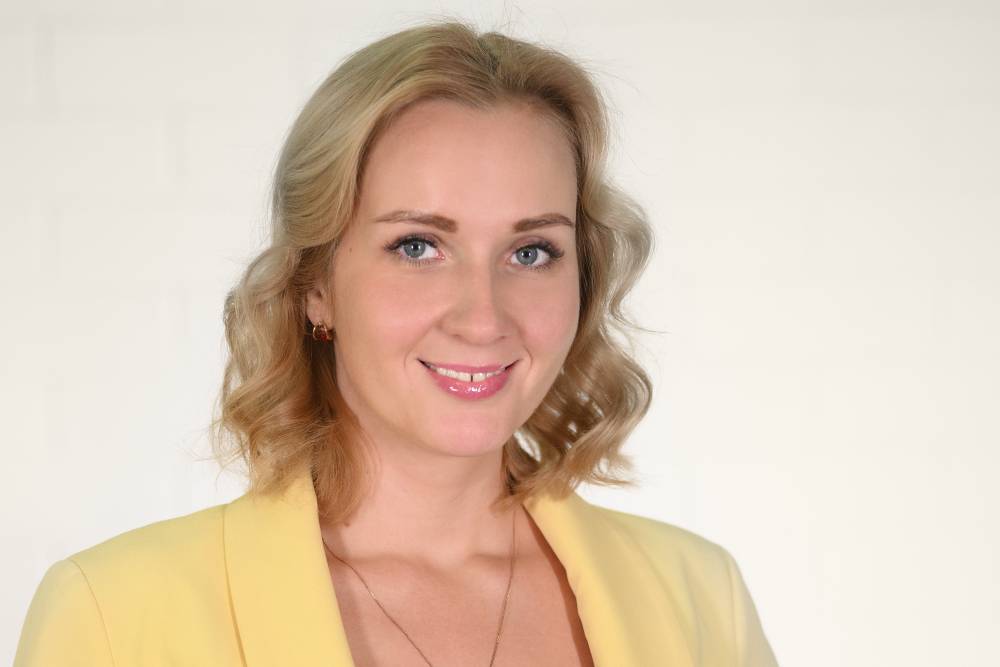 Мария Алексеевна Львова-Белова КОНТАКТЫАдрес:125993, г. Москва, ГСП-3, Миусская пл., д.7 стр. 1.Телефон:+7 (495) 221-70-65Факс:+7 (495) 221-70-66E-mail: obr@deti.gov.ruУПОЛНОМОЧЕННЫЙ ПО ПРАВАМ РЕБЕНКА В КЕМЕРОВСКОЙ ОБЛАСТИ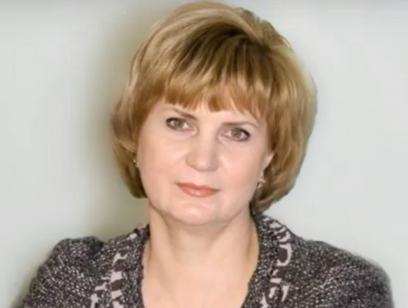 Валентина Дмитриевна Богатенко650991, Кемерово, пр-т Советский, 60, к. 1, каб. 102, Факс:7(3842)34-95-96; +7(3842)34-90-01; Е-mail:deti.kuzbass@gmail.com
deti.kemobl.ru– сайт Уполномоченного по правам ребенка Кемеровской области - КузбассеПорядок приёма граждан Уполномоченным по правам ребенка в Кемеровской области - КузбассеВторник, с 9:00 до 12:00 часов. Предварительная запись по телефону+7 (3842) 34-95-96Порядок приема граждан юрисконсультами аппарата Уполномоченного по правам ребенка в Кемеровской области - КузбассеПонедельник–пятница, с 8:30 до 12:00 и с 13:00 до 16:00
Предварительная запись по телефону+7 (3842) 34-90-01